Zápisz 4. zasadnutia Výkonného prezídia Slovenskej sekcie IPA zo dňa 14. 1. 2022 Prítomní: Ing. Ján Ignaták, Peter Dulin, Ing. Miloslav Ivica, , Mgr. Richard Kadnár, PhDr. Otto Múčka,  Ing. Peter PodbehlýOspravedlnení: Ing. Daniela Šmotláková,  členovia revíznej komisie: Ing. Jozef Šmidovič, JUDr.Henrich Klačanský, Mgr.Roman TatranskýProgram: Otvorenie (prezident)Kontrola úloh z doterajších zasadnutí VP SS IP Informácia o finančnej situácií v SS IPA (prezident - mesačné výpisy z Tatrabanky, pokladník - peňažný denník a stav pokladne)Informácia o členskej základni  SS IPA a členských preukazoch (generálny sekretár)Organizačné a prípravné opatrenia k uskutočneniu Národného kongresu SS IPA v r. 2022 – rozdelenie úlohNominácia členov na športové hry v Montenegru ( 2.viceprezident)RôzneZáver (prezident)Otvorenie Zasadnutie výkonného prezídia Slovenskej sekcie IPA (ďalej len „VP SS IPA“) otvoril prezident Ing. Ján Ignaták a následne prítomných oboznámil s programom, ktorý všetci členovia VP SS IPA dostali e-mailom v predpísanom termíne. Na zasadnutie boli pozvaní aj členovia z revíznej komisie SS IPA, ale z pracovných dôvodov sa ospravedlnili. Kontrola úloh z doterajších zasadnutí VP SS IP Členovia VP SS IPA vykonali spoločne kontrolu úloh z predchádzajúcich   zasadnutí VP SS IPA:1/ členovia VP SS IPA budú preškolení  o Podmienkach hmotnej zodpovednosti za nakladanie s finančnými prostriedkami a majetkom SS IPA  (stanovy, pravidlá finančného hospodárenia) v termíne do 31. 1. 2022. – úloha v riešení2/ bola  zabezpečené výroba aktuálnych pečiatok pre VP SS IPA – 3 ks okrúhla pečiatka,     3 ks záhlavná pečiatka, 1 ks podpisová pečiatka – úloha v riešení3/ určiť členov VP SS IPA, ktorí budú mať povolenie na preberanie poštových zásielok z P.O.BOXu  141 a zabezpečiť im prístupové kartičky. – úloha v riešení4/ jednotlivé Územné úradovne sú povinné zaslať e-mailom „Dotazník o stave členskej základe ÚU k 1.1.2021“  a o zrealizovaných a plánovaných aktivitách. Termín zaslania je do 31.1.2022  (ÚU  ich zašlú až po zaslaní aktuálneho dotazníka generálnym sekretárom)        - úloha v riešení5/ VP SS IPA spracuje z podkladov z ÚU, „ Medzinárodný dotazník o členskej základni SS IPA“ a o zrealizovaných aktivitách. Termín zaslania do centrály IPA je 15.2.2022-úloha v riešení6/ VP SS IPA jednohlasne schválilo nákup multifunkčného zariadenia (scener, kopírka, tlačiareň) do kancelárie SS IPA. – úloha v riešení7/ VP SS IPA bude realizovať nákup prezentačných materiálov a darčekov pre vnútroštátne a medzinárodné aktivity a podujatia. V termíne do 30.1.2022 je možné z vedenia územnej úradovne  e-mailom posielať vizualizáciu návrhov ( napr.šálka, pero, obal na písomnosti, plátenná taška, kľúčenka .... ai ) - úloha v riešeníInformácia o finančnej situácií v SS IPA (prezident - mesačné výpisy z Tatrabanky, pokladník - peňažný denník a stav pokladne)Prezident SS IPA vykonal kontrolu mesačných výpisov z účtu ktorý je vedený v Tatrabanke.Informáciu o finančnej situácií a o stave finančných prostriedkov v SS IPA predniesol pokladník  Richard Kadnár, ktorú v písomnej podobe predložil  členom VP SS IPA.Informácia o členskej základni  SS IPA a členských preukazochInformáciu o stave členskej základne  predniesol generálny sekretár Miloslav Ivica. Uviedol, že v súčasnosti má SS IPA celkom  8661 členov. Novoprijatých  v roku 2021 bolo 315.V súčasnosti prebieha  kontrola evidencie prihlášok za člena SS IPA na VP SS IPA, podľa jednotlivých územných úradovní v súčinnosti s vedením jednotlivých ÚU, tak aby v prípade  vzniknutej nezrovnalosti sa spoločne problém vyriešil. Organizačné a prípravné opatrenia k uskutočneniu Národného kongresu SS IPA v r. 2022 – rozdelenie úloh Termín konania celoslovenského kongresu SS IPA bol určený na 2.4.2022  (sobota)Zabezpečenie:-zvolať kongres – 50 dní pred uskutočneným termínom (do 10.2.2022)-pripraviť program – 30 dní pred uskutočneným termínom-zaslať delegátom informáciu o programe – 5 dní pred uskutočneným termínom  – kongresová sála pre cca 110 osôb v príslušnom hoteli resp.  účelovom  zariadení. -  ubytovanie pre účastníkov kongresu, pozorovateľov, partnerov, pozvaných hostí-  kultúrneho programu-  stravovanie -  spracovanie - priebeh programu a súbor predložených návrhov a pripomienok do programu rokovania NK SS IPA.-  spracovanie  - návrhov na odmenenie aktívnych členov IPA, ktorí sa podieľali na rôznych činnostiach rozvoja kultúrnej, športovej, vzdelávacej, organizačnej činnosti, (vyžiadať návrhy aj od vedenia územných úradovní) Hlasovanie VP SS IPA:  Vzhľadom na možnosť zmeny termínu konania NK, ktorá závisí od aktuálnej pandemickej situácie v danom čase, prebehlo hlasovanie, či termín konania Národného kongresu 2022 bude striktne dodržaný t.j. 2.4.2022, alebo  bude možné ho presunúť na najbližší možný termín, ktorý nebude ohrozený pandemickou situáciou. (Stanovy SS IPA č.10,odst.5) Za presun termínu konania NK 2022 bolo 5 členov VP SS IPA,  Proti bol 1 člen VP SS IPA, nikto sa nezdržal hlasovania -úloha v riešení Nominácia členov na športové hry v Montenegru – Čierna Hora ( 2.viceprezident)  V dňoch 8. až 13. mája 2022 sa budú konať v Montenegru ,Čierna Hora medzinárodné športové hry, ktorých sa zúčastní aj súťažiaca delegácia zložená z členov rôznych územných úradovní v rámci SS IPA.  Celkovo sú nominovaní 17 suťažiaci v športových disciplínach futbal, stolný tenis a športová streľba. Delegáciu budú viesť dvaja organizační vedúci.VP SS IPA navrhuje, aby jednotlivé územné úradovne, ktoré športovcov nominovali na uvedené športové hry,  sa podieľali na úhrade ich cestovných nákladov. Hlasovanie VP SS IPA:  Za  účasť 17 členov ako súťažiacich a 2 členov ako vedúcich tímu, za preplatenie ubytovania všetkým 19 zučastneným a za nákup prezentačných tričiek pre zúčastnených z rozpočtu VP SS PA bolo 6 členov VP SS IPA. Proti nebol nikto ani sa nikto nezdržal hlasovania. Rôzne:1/  Inštitút foréznych vied a bezpečnostno-právnych štúdií (IFBS), poskytol možnosť členom SS IPA študovať program MBA bezpečnostný management a MBA krízový management, kde poskytuje zľavu na štúdium vo výške 15%.  Cena po zľave je 1 190 €. Hlasovanie VP SS IPA:  Za poskytnutie podrobnejších informácií k uvedenému štúdiu zverejnením na WEB stránke  SS IPA súhlasilo 6 členov VP SS IPA, proti nebol nikto, nezdržal sa hlasovania nikto. 2/  Územná úradovňa Trenčín, pri príležitosti 20. Výročia založenia, požiadala VP SS IPA o súhlas na udelenie ocenení –medaila III.stupňa pre 6 členov ÚU Trenčín a medaila  II. stupňa pre 4  členov ÚU Trenčín.Hlasovanie VP SS IPA:  Za udelenie ocenení uvedeným 10 členom ÚU Trenčín hlasovalo 6 členov VP SS IPA. Proti nebol nikto, nezdržal sa hlasovania nikto. 3/  Preplácanie cestovných nákladov členom SS IPA je možne len v súlade s Usmernením o preplácaním o cestovných nákladoch. 4/   Memorandum o porozumení medzi SS IPA a Rumunskou sekciou IPA bolo spracované v slovenskom jazyku, v súčasnosti prebieha zadanie prekladu do anglického jazyka. Následne prebehne akt podpisu medzi obidvomi stranami. Hlasovanie VP SS IPA:  Za spracovanie a zrealizovanie  podpisu „Memoranda o porozumení medzi SS IPA a Rumunskou sekciou IPA“ hlasovalo 6 členov VP SS IPA. Proti nebol nikto, nezdržal sa hlasovania nikto.5/ VP jeednohlasne odsúhlasilo návrh GS na znovuprijatie za členov SS IPA naslewdovných žiadateľov: Peter  Šamaj z ÚU Čadca, Dominik Dolinaj z ÚU Nitra, Martin Lichner z ÚU Trenčín, Andrej Trenčanský z ÚU BA IV,  Patrik Puškáš z ÚU Bratislava 1.Všetci menovaní spĺňajú podmienky na znovuprijatie.   9.   ZáverNakoľko ďalšie návrhy a pripomienky do tohto zasadnutia neboli predložené, prezident SS IPA  poďakoval prítomným za aktívnu účasť a zasadnutie ukončil. Zapísal:Ing.Miloslav IvicaGenerálny sekretár Slovenskej sekcie  IPA V Bratislave 24. 1. 2022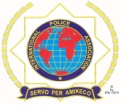 International Police Association (IPA) – Slovenská sekcia